ISO/IEC JTC 1/SC 24/WG 8 N0629ISO/IEC JTC 1/SC 24/WG 8(Environmental Data Representation)WG 8 Meeting 34Vigoulet-Auzil, Toulouse, France6 - 10 August 2018WG 8 Meetings and AgendaMeeting Logistics and RegistrationThe logistics details for the 2018 SC 24 Toulouse meetings are given in SC 24 document SC 24 N4063.As some WG 8 members may not be able to travel, web conferencing facilities are being provided to allow such members to participate in the meetings via web/phone.Contacts / Local Organizer The meetings will be hosted by OKTAL-SE in conjunction with the SEDRIS Organization and in co-ordination with AFNOR.For questions related to this meeting please contact: Carole Nissoux, Jean Latger, or Ingrid Gau (Local Organizers) carole.nissoux@oktal-se.fr
jean.latger@oktal-se.fr
ingrid.gau@oktal-se.fr Oktal-SE Tel: +33 5 67 70 02 00 Carole Nissoux: +33 6 66 14 41 65 or Farid Mamaghani: farid@sedris.org or Charles Whitlock: charles.whitlock@bsigroup.com Meeting Dates Monday 06 August – Friday 10 August 2018Initial Meeting PlanThe JTC 1/SC 24 updated draft meeting plan for all WG and SC 24 meetings is provided in Annex 1 of this document. The agenda for WG 8 meetings are given in this document. Meeting LocationThe meetings are being held at the OKTAL-SE facilities located in Vigoulet-Auzil (near Toulouse, France) at:11, avenue du Lac
31 320 Vigoulet-Auzil – France
Phone: 33 (0)5 67 70 02 00OKTAL-SE is located about 15 km from downtown Toulouse.Registration National Delegations and Liaison Officers to ISO/IEC JTC 1/SC 24 should be identified to the JTC 1/SC 24 Secretary through their National Bodies or Liaison Organizations. National Bodies and Liaison Organizations must inform the SC 24 Secretary of who will be representing them in their delegations at the Plenary meetings, and who will be authorized to attend the HOD/C meetings (in accordance with the ISO/IEC Directives Part 1 - Consolidated JTC 1 Supplement). The Registration Form provided in SC 24 N 4069 is the means to formally notify the SC 24 Secretariat of who is authorized to attend the proceedings of ISO/IEC JTC 1 SC 24.  WG attendees must be registered in the Global Registry. Persons participating only by web/phone do not need to register, but should inform the SC 24 Secretariat and the WG 8 Convenor by email (jack.cogman@datasim.net) of their plan to participate remotely.Please forward completed registration forms to: Charles Whitlock, SC 24 Secretariat: charles.whitlock@bsigroup.com with copy to:Carole Nissoux: carole.nissoux@oktal-se.fr and Farid Mamaghani: farid@sedris.org . Meeting PlanThe WG 8 meetings will consist of:Working Session:Wednesday, 8 August 20180830 – 1200 Toulouse, Francewhich corresponds to:1430 – 1800 Beijing (China Standard Time)0730 – 1100 UK0230 – 0600 USA (East Coast)2330 – 0300 USA (Pacific)WG 8 Plenary:Thursday, 9 August 201808.30 – 1000 Toulouse, Francewhich corresponds to:1430 – 1600 Beijing (China Standard Time)0730 – 0900 UK0230 – 0400 USA (East Coast)2330 – 0100 USA (Pacific)The SC 24 Plenary:  Friday, 10 August 2018, 0830 - 1300.Other meetings, at which WG 8 members are encouraged to attend, are at the following times:08.30 – 17.30 Monday, 6 August: Technical Presentations - These will be applicable to all members of SC 24WG 6 Plenary – 1300 – 1430 Wednesday, 8 AugustWG 7 Plenary – 1500 – 1630 Wednesday, 8 AugustWG 9 Plenary – 1030 – 1200 Thursday, 9 AugustThe timetable for all the meetings held in Arlington is given in Annex A.WG 8 Working SessionOKTAL-SE, Toulouse, France - 2018 Agenda  Wednesday, 8 August 20180830 – 1200 Toulouse, Francewhich corresponds to:1430 – 1800 Beijing (China Standard Time)0730 – 1100 UK0230 – 0600 USA (East Coast)2330 – 0300 USA (Pacific)Chair: Jack CogmanWelcome and Introductions Pending Work Projects:ISO/IEC 18023-1 Ed. 2, SEDRIS Part 1 RevisionISO/IEC 18023-3 Ed. 2, SEDRIS Part 3 RevisionISO/IEC 18024-4 Ed. 2, SEDRIS Language Binding RevisionISO/IEC 18026 Ed. 3, SRM RevisionISO/IEC 18042-4 Ed. 2, SRM Language Binding RevisionAll the above projects are on hold at present, but the status of each will be reviewed.Work ScheduleEDCS Registry Migration of WG 8 Document Register to LiveLinkJWG16: Formats for Visualization and other derived forms of product data“SEDRIS visualization using X3D” -  Myeong Won Lee (University of Suwon) and Youngsoo Kwon (Intelli Korea Inc.)“SISO RIEDP project (Reuse and Interoperation of Environmental Data and Processes)” – Jean Louis Gougeat (Sogitec)Other Presentations not shown on MondayCurrent status of Action ItemsReview of the WG 8 work programme and revision, if necessaryDraft recommendations to be forwarded to the WG 8 Plenary meetingBack to Top34th WG 8 Plenary
OKTAL-SE, Toulouse, France - 2018 Agenda Thursday, 9 August 201808.30 – 1000 Toulouse, Francewhich corresponds to:1430 – 1600 Beijing (China Standard Time)0730 – 0900 UK0230 – 0400 USA (East Coast)2330 – 0100 USA (Pacific)Chair: Jack CogmanWelcome Roll call and introductionsCorrections to, and approval of, the minutes of the 33rd meeting held in Arlington, USAConvenor's reportSummary of key topics from the Working SessionNational body reportsLiaison reportsDGIWGSEDRISSISOOtherEditor reportsISO/IEC 9973EDCS and EDCS LBSRM and SRM LBSEDRIS Parts 1, 2, and 3SEDRIS LBReports from the registry rapporteursAppointment of registry rapporteursEDCSSRMSEDRISSummary of WG 8 content in the draft SC 24 Business Plan for 2018-19Work ScheduleDiscussion and approval of recommendations to SC 24Review action itemsAdjournAnnex A2018 SC 24 Toulouse Plenary Meeting Plan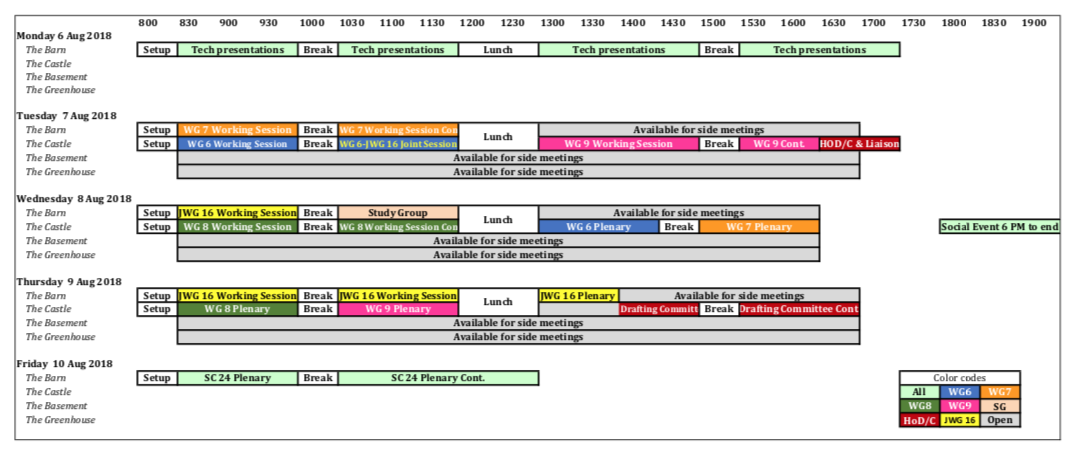 Back to Top